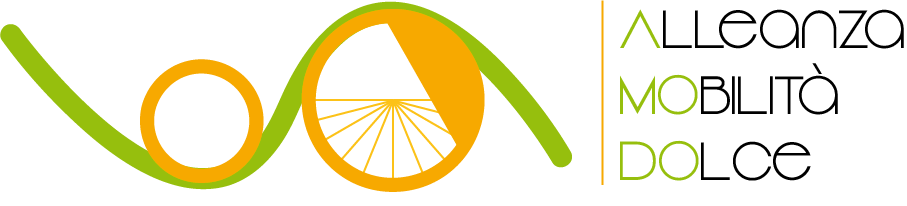 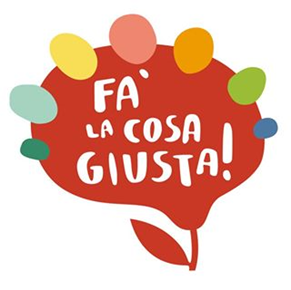 ConvegnoAtlante di viaggio della mobilità dolce in Italia9 Marzo 2019 - ore 10.00 – 12.30Fa’ la cosa giusta!  GATE 4, Padiglione 3, Sala Alda MeriniFieraMilanocity, via Colleoni - MilanoTavoli tematici pomeridiani ore 14,30-16,30 - salette in  Galleria, piano ammezzato (tra pad.3 e 4)Tavolo 1 – Recupero e valorizzazione delle infrastrutture ferroviarieTavolo 2 – Turismo, mobilità ed accoglienza nei borghi ed aree internePer partecipare al Convegno scrivi a: portavoce@mobilitadolce.netPer arrivare a Fà la cosa giusta! La fermata della metropolitana più vicina è Portello, sulla Linea Lilla (M5). A meno di 10 minuti a piedi c’è anche la fermata della Linea Rossa (Lotto Fiera). Altre informazioni su https://falacosagiusta.org/visitatori/ 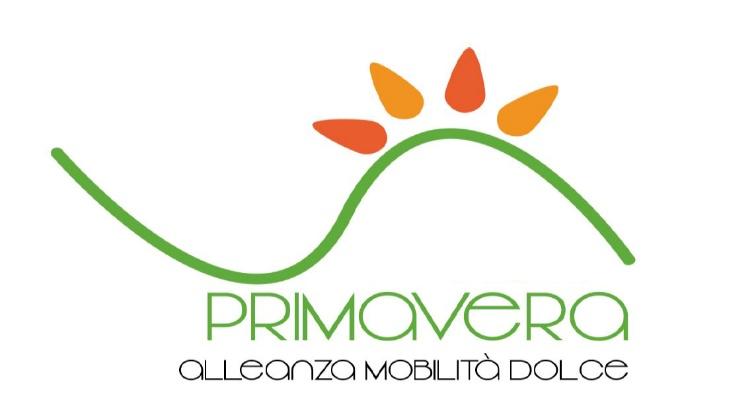 www.mobilitadolce.net